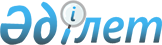 Көкшетау облысының әкiмшiлiк-аумақтық құрылысындағы өзгерiстер туралыҚазақстан Республикасы Президентiнiң Жарлығы 1997 жылғы 2 мамырдағы N 3482.
      "Қазақстан Республикасының әкiмшiлiк-аумақтық құрылысы туралы"
      Қазақстан Республикасы Заңының  
      Z934200_
        9-бабына сәйкес қаулы етемiн:
      1. Көкшетау облысының Арықбалық, Уәлиханов, Келлер, Көкшетау,
      Ленинград, Рузаев, Чистополь, Чкалов аудандары таратылсын.
      2. Щучинск қаласы аудандық маңызы бар қалалар санатына
      жатқызылсын.
      3. Мына аудандар:
      1) Қызыл ту ауданы Уәлиханов ауданы;
      2) Красноармейск ауданы Тайынша ауданы;
      3) Красноармейск қаласы Тайынша қаласы;
      4) Куйбышев ауданы Целинный ауданы;
      5) Ленин ауданы Ақжар ауданы болып өзгертiлсiн.
      4. Қазақстан Республикасының Үкiметi осы Жарлықты iске асыру
      жөнiнде қажеттi шаралар қолдансын.
      5. Осы Жарлық қол қойылған күнiнен бастап күшiне енедi.
      Қазақстан Республикасының
      Президентi 
					© 2012. Қазақстан Республикасы Әділет министрлігінің «Қазақстан Республикасының Заңнама және құқықтық ақпарат институты» ШЖҚ РМК
				